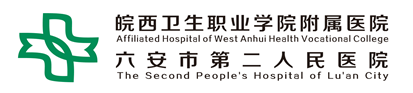 植入式脊髓刺激电极项目竞争性谈判文件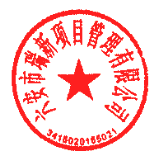 采购人：皖西卫生职业学院附属医院采购代理机构：六安市瑞新项目管理有限公司采购时间：2024年4月目录竞争性谈判采购公告	3一、供应商须知	6（一）须知前附表	6（二）供应商资格	7（三）供应商必须提交的响应文件内容	7（四）投标保证金	8（五）响应文件的提交	8（六）谈判程序	8（七）评审及异常情况处理	9（八）报价响应及答疑	9（九）合同的签订	10（十）澄清及变更	10（十一）验收	11（十二）质疑	11二、采购合同（甲乙双方可自行拟定）	12三、采购需求	13四、响应文件格式	13响应文件资料清单	15附件一开标一览表	16附件二供应商基本信息	16附件三投标授权书	17附件四投标函	18附件五无重大违法记录声明函、无不良信用记录承诺函	19附件六响应情况表	20附件七相关服务承诺函	21附件八谈判文件要求和供应商认为需要提供的其它说明和资料	25附件九二轮报价表	25皖西卫生职业学院附属医院植入式脊髓刺激电极项目竞争性谈判公告皖西卫生职业学院附属医院植入式脊髓刺激电极项目的潜在供应商应在皖西卫生职业学院附属医院官网（http://www.laey.net/cn/list_2969.aspx）查看采购公告，并在皖西卫生职业学院附属医院官网下载竞争性谈判文件，于2024年4月26日9点 00分（北京时间）前递交响应文件。一、项目基本情况1、项目编号：LARX-202404072、项目名称：皖西卫生职业学院附属医院植入式脊髓刺激电极项目3、项目类型：货物类4、采购方式：竞争性谈判5、资金来源：自筹资金6、预算金额：232500.00元7、最高限价：232500.00元，响应报价不得高于此限价8、采购需求：具体采购需求详见谈判文件。9、合同履行期限：1年。10、本项目不接受联合体谈判。二、供应商的资格要求1.满足《中华人民共和国政府采购法》第二十二条规定；2.落实政府采购政策需满足的资格要求：无；3.本项目的特定资格要求：（1）投标人应具有投标产品所对应的且有效的“医疗器械生产许可证”或“医疗器械生产备案凭证”或“医疗器械经营备案凭证” 或“医疗器械经营许可证”或国家法律法规规定的其他资格要求。（2）投标产品若纳入中华人民共和国医疗器械注册管理的，投标人应提供所投标产品相应有效的注册证（含附页、附件）或备案证；进口产品须提供投标产品相应有效的进口注册证（含附页、附件）。4.供应商存在以下不良信用记录情形之一的，不得推荐为中标候选供应商，不得确定为中标供应商：(1）供应商被人民法院列入失信被执行人的；(2）供应商被市场监督管理部门列入企业经营异常名录的；(3）供应商被税务部门列入重大税收违法案件当事人名单的；(4）供应商被政府采购监管部门列入政府采购严重违法失信行为记录名单的。三、获取采购文件1、皖西卫生职业学院附属医院植入式脊髓刺激电极项目的潜在投标人应在皖西卫生职业学院附属医院官网（http://www.laey.net/cn/list_2969.aspx）查看谈判公告并获取谈判文件，于2024年4月26日9点00 分（北京时间）前递交响应文件。2、谈判文件每套售价：0元/份。四、谈判开启及响应文件递交1、响应文件递交截止时间：2024年4月26日9点00分（北京时间）2、响应文件递交方式：现场递交。3、响应文件递交地址：皖西卫生职业学院附属医院原行政办公楼（一号楼正后方）三楼会议室；联系人：陈老师，0564-3300160。4、注意事项：如未按要求提交响应文件或谈判时间截止后递交的文件均不予接收。造成不予接收的情况由投标供应商自行负责，采购人及采购代理机构不予承担责任。五、公告期限自本公告发布之日起3个工作日。六、其他补充事宜谈判结束后，谈判小组将现场告知并要求所有符合条件的供应商在规定的时间内进行最后的报价。在接到二轮报价通知后，供应商必须在规定的时间内（原则上不超过15分钟）将自己在谈判中作出的澄清、变动以及最终的报价，经法定代表人或授权委托人签字盖章后，以纸质形式提交，采购代理机构现场向谈判小组、采购人及监督部门公布。七、对本次采购提出询问，请按以下方式联系。1、采购人信息名称：皖西卫生职业学院附属医院地址：安徽省六安市磨子谭路73号联系方式：0564-3300160联系人：陈老师2、采购代理机构信息名称：六安市瑞新项目管理有限公司地址：六安市皖西路健康苑小区10幢203商铺联系方式：189564466793、项目联系方式项目联系人：李工电话：18956446679皖西卫生职业学院附属医院六安市瑞新项目管理有限公司2024年4月18日一、供应商须知（一）须知前附表（二）供应商资格详见采购公告（三）供应商必须提交的响应文件内容1、报价单；2、供应商基本信息；3、投标授权书；4、投标函；5、无重大违法记录声明函、无不良信用记录承诺函；6、响应情况表；7、相关服务承诺函；8、谈判文件要求和供应商认为需要提供的其它说明和资料。（四）投标保证金本项目无需递交谈判保证金（五）响应文件的提交1、响应文件的密封和标记	1.1.：响应文件应装订成册并封装。2、响应文件的提交2.1供应商应在响应文件提交截止时间之前，截止开标时间止不接收任何响应文件。2.2供应商应当在谈判文件要求提交响应文件的截止时间前，将响应文件密封并现场递交至谈判地点。（六）谈判程序1、谈判人员是按规定组成的三人或三人以上的谈判小组。2、在掌握了供应商的基本情况后，谈判小组将按投标现场签到顺序，与供应商分别进行谈判。3、谈判是分别单独进行的。供应商不得与其他参与谈判的供应商相互串通；谈判小组也不得将与某一供应商的谈判情况向其他供应商及其关系人透露。4、谈判采用一轮谈判、两轮报价的方式进行。但最终采取多少轮谈判，由谈判小组视情况而定。5、谈判结束后，谈判小组将现场告知并要求所有符合条件的供应商在规定的时间内进行最后的报价。在接到二轮报价通知后，供应商必须在规定的时间内（原则上不超过15分钟）将自己在谈判中作出的澄清、变动以及最终的报价，经法定代表人或授权委托人签字盖章后，以纸质形式提交，采购代理机构现场向谈判小组、采购人及监督部门公布。（七）评审及异常情况处理1、谈判小组将遵循公平、公正的原则，对供应商最终提交的确认价进行综合评审，根据符合采购需求、质量和服务相等且报价最低的原则推荐出2名成交供应商。如果最后一轮报价出现多家供应商报价相同时，谈判小组将采取抽签的方式确定成交候选人。2、谈判时出现以下情况之一的，将予以废标：（1）符合专业条件的供应商或者对采购文件作实质性响应的供应商不足三家的；（2）供应商的报价均超过了采购预算，经过多轮谈判仍不能降到预算内、且采购人不能支付的；（3）经过谈判，供应商所提供的货物服务仍无法满足谈判文件实质性要求、影响工作的；（4）出现影响采购公正的违法、违规行为的；（5）因重大变故，采购任务取消的。3、若废标条款符合第一款情形，且该次谈判为重新组织谈判，经现场谈判小组决定后可继续进行谈判。4、重新组织谈判，采购单位将通过皖西卫生职业学院附属医院官网进行公告。（八）报价响应及答疑1、响应报价应含有所服务内容等环节所发生的一切费用。响应报价为供应商在响应文件中提出的各项支付金额的总和。2、供应商应自行对现场和周围环境进行勘察，以获取编制响应文件和签署合同所需的资料。勘察现场所发生的费用由供应商自己承担。采购人向供应商提供的有关服务现场的资料和数据，是采购人现有的能使供应商利用的资料。采购人对供应商由此而做出的推论、理解和结论概不负责。供应商因自身原因未到现场实地踏勘的，成交后签订合同时和履约过程中，不得以不完全了解现场情况为由，提出任何形式的增加合同外造价或索赔的要求。3、供应商如果对谈判文件的其他任何内容有相关疑问，可以通过书面形式向采购人或代理机构提出（疑问文件须加盖单位公章）。4、供应商应确保其所提供的响应资料的真实性、有效性及合法性，否则，由此引起的任何责任由其自行承担。（九）合同的签订1、质疑期内如未接到供应商的质疑和投诉，将向成交供应商发出成交通知书。2、成交供应商在中标通知书发出后10个工作日内与采购单位签订合同。采购文件、中标供应商的响应文件及澄清文件等，均作为合同的附件。3、采购单位在签订合同时，可以在不改变合同其他条款的前提下变更采购数量，但变更的金额不得超过成交总价的10%。4、成交供应商因不可抗力或者自身原因不能在规定的时间内与采购人签订采购合同，采购人可以与排在成交供应商后第一位的候选供应商签订采购合同，以此类推或重新组织采购。5、中标人（成交供应商）无正当理由不与招标人订立合同的处罚依据：（1）、《中华人民共和国政府采购法实施条例》第七十二条供应商有下列情形之一的，依照政府采购法第七十七条第一款的规定追究法律责任：……（二）中标或者成交后无正当理由拒不与采购人签订政府采购合同；……（2）、《中华人民共和国政府采购法》第七十七条供应商有下列情形之一的，处以采购金额千分之五以上千分之十以下的罚款，列入不良行为记录名单，在一至三年内禁止参加政府采购活动，有违法所得的，并处没收违法所得，情节严重的，由工商行政管理机关吊销营业执照；构成犯罪的，依法追究刑事责任：……（3）《政府采购非招标采购方式管理办法》（财政部令第74号）第二十条……有下列情形之一的，保证金不予退还：……（三）除因不可抗力或谈判文件、询价通知书认可的情形以外，成交供应商不与采购人签订合同的；……（4）第五十四条成交供应商有下列情形之一的，责令限期整改，情节严重的，列入不良行为记录名单，在1至3年内禁止参加政府采购活动，并予以通报：……（二）成交后无正当理由不与采购人签订合同的；……（十）澄清及变更谈判文件如有澄清及变更，将由招标人电话形式通知供应商，请供应商及时关注。（十一）验收1、采购人验收时，应成立三人以上（由合同双方、资产管理人、技术人员、纪检等相关人员组成）验收小组，明确责任，严格依照采购文件、成交通知书、政府采购合同及相关验收规范进行核对、验收，形成验收结论，并出具书面验收报告。2、涉及安全、消防、环保等其他需要由质检或行业主管部门进行验收的项目，必须邀请相关部门或相关专家参与验收。（十二）质疑1、质疑人认为中标结果使自己的权益受到损害的，可以向采购人及采购代理机构提出质疑。质疑实行实名制，应当有具体的事项及根据，不得进行虚假、恶意质疑，扰乱招标活动的正常工作秩序。2、质疑应在规定时限内提出：对政府采购中标结果的质疑，应在中标结果公布之日起七个工作日内提出。3、质疑应以书面形式实名提出，书面质疑材料应当包括以下内容：3.1质疑人的名称、地址、有效联系方式；3.2项目名称、项目编号、包别号（如有）；3.3被质疑人名称；3.4具体的质疑事项、基本事实及必要的证明材料；3.5明确的请求及主张；3.6提起质疑的日期。质疑人为法人或者其他组织的，应当由法定代表人或其委托代理人（需有委托授权书）签字并加盖公章。质疑人需要修改、补充质疑材料的，应当在质疑期内提交修改或补充材料。4、有下列情形之一的，不予受理：4.1提起质疑的主体不是参与该政府采购项目活动的供应商；4.2提起质疑的时间超过规定时限的；4.3质疑材料不完整的；4.4质疑事项含有主观猜测等内容且未提供有效线索、难以查证的；4.5对其他投标供应商的响应文件详细内容质疑，无法提供合法来源渠道的；4.6质疑事项已进入投诉处理、行政复议或行政诉讼程序的。5、经审查符合质疑条件的，自收到质疑之日起即为受理。采购人及采购代理机构将在质疑受理后7个工作日内作出答复或相关处理决定，并以书面形式通知质疑人，答复的内容不得涉及商业秘密。6、质疑人在答复期满前撤回质疑的，应由法定代表人或授权代表人签字确认，即终止质疑处理程序。质疑人不得以同一理由再次提出质疑。质疑人对质疑答复不满意或采购人及采购代理机构未在规定时间内做出答复的，可以在规定期限内向相关部门提起投诉。质疑人应在答复期满后十五个工作日内提起投诉。7、质疑人有下列情形之一的，属于虚假、恶意质疑，将报相关监督部门予以处理。7.1一年内三次以上质疑均查无实据的；7.2捏造事实恶意诬陷他人、有意提供虚假质疑材料的或者通过非法手段获取材料的。二、采购合同（甲乙双方可自行拟定）采购需求注：1.投标报价单价高于单价限价的不接受投标。2.本项目为带量采购，采购周期1年。以合同签订之日起计算采购周期。3.采购周期内如遇国家省市相关部门政策调整，以调整后的政策为准。采购周期内一切产品如遇国家、省、市带量采购的，均执行国家、省、市带量采购，采购期自动终止。采购周期内一切产品如遇医院组织医用耗材带量采购，采购期自动终止。4.投标人须提供投标产品医疗器械注册证。5.投标人需对所投产品填写其医疗保险可单独收费医用耗材目录编码（若未填写或无相应编码，医院将不采购此耗材）。6.供应商响应报价包含“植入式脊髓刺激电极”使用所需脊髓刺激患者程控充电器、脊髓刺激医生程控充电器、测试脊髓刺激延伸电缆等配套耗材。7.表格中体现的规格型号仅表达医院需求，不作为投标限制。四、响应文件格式　　　　　　　　　项目响应文件第  包供应商：年  月  日响应文件资料清单附件一报价单投标供应商盖章：日  期：   年   月   日备注：1、表中所列货物为对应本项目需求的全部货物及所需附件购置费、包装费、运输费、人工费、保险费、安装调试费、各种税费、资料费、售后服务费及完成项目应有的全部费用。如有漏项或缺项，投标供应商承担全部责任。2、表中须明确列出所投产品的货物名称、品牌、型号规格、原产地及生产厂商，否则可能导致投标无效。附件二供应商基本信息（营业执照等相关企业证件）附件三投标授权书致：_________________本授权书声明：                （投标人名称）的        （法人代表姓名）授权         （被授权人的姓名）为我方就         编号                项目投标活动的合法代理人，以我方名义全权处理与该项目投标、签订合同以及合同执行有关的一切事务。特此声明。法定代表人签字：                                      职    务：                                  联系手机：                        固定电话：                         代理人（被授权人）：                               职    务：                                   联系手机：                          固定电话：                          附：法定代表人及授权委托人身份证复印件供应商盖章：日期：附件四投标函致：XXX（采购人、采购代理机构名称）1、根据项目编号：       号谈判公告的内容，我方决定参加贵方组织的“                 ”项目的竞争性谈判采购。我方授权         (姓名)代表我方___           （投标单位的名称）全权处理本项目投标的有关事宜。2、我方愿意按照采购书规定的各项要求，向买方提供所需的货物服务。3、一旦我方中标，我方将严格履行合同规定的责任和义务，保证于买方要求的日期内完成项目的施工、安装、调试，并交付买方验收、使用。4、我方同意按照采购文件的要求，向贵方递交投标保证金。并且承诺，在采购有效期内如果我方撤回响应文件或中标后拒绝签订合同，我方将放弃要求退还该投标保证金的权力。5、如我公司成交，我公司承诺愿意按谈判文件规定缴纳履约保证金。6、我方愿意提供贵方可能另外要求的、与投标有关的文件资料，并保证我方已提供和将要提供的文件是真实的、准确的。7、我方完全理解贵方不一定将合同授予最低报价的投标人。供应商盖章：日期：附件五无重大违法记录声明函本公司郑重声明，根据《中华人民共和国政府采购法》及《中华人民共和国政府采购法实施条例》的规定，参加政府采购活动前三年内，本公司在经营活动中没有重大违法记录，没有因违法经营受到刑事处罚或者责令停产停业、吊销许可证或者执照、较大数额罚款等行政处罚。本公司对上述声明的真实性负责。如有虚假，将依法承担相应责任。供应商盖章：日期：无不良信用记录承诺函本公司郑重承诺，我公司无以下不良信用记录情形：1、公司被人民法院列入失信被执行人；2、公司、法定代表人或拟派项目经理（项目负责人）被人民检察院列入行贿犯罪档案；3、公司被市场监督管理部门列入企业经营异常名录；4、公司被税务部门列入重大税收违法案件当事人名单的；5、公司被政府采购监管部门列入政府采购严重违法失信行为记录名单。我公司已就上述不良信用行为按照谈判文件中供应商须知前附表规定进行了查询。我公司承诺：合同签订前，若我公司具有不良信用记录情形，贵方可取消我公司成交资格或者不授予合同，所有责任由我公司自行承担。同时，我公司愿意无条件接受监管部门的调查处理。 供应商盖章：日期：附件六响应情况表供应商盖章：日期：   年  月  日注：1、供应商必须逐项对应描述货物主要参数、材质、配置及服务要求，如不进行描述，仅在响应栏填“响应”或未填写或复制（包括全部复制或主要参数及配置的复制）谈判文件技术参数的，包括有选择性的技术响应（例如在某一分项中出现两个及以上的品牌或两种及两种以上的技术规格），均可能导致响应无效；2、供应商所供产品如与谈判文件要求的规格及配置不一致，则须在上表偏离说明中详细注明。3、响应部分可后附详细说明及技术资料。附件七相关服务承诺函(投标人可自行制作格式)附件八谈判文件要求和供应商认为需要提供的其它说明和资料附件九皖西卫生职业学院附属医院植入式脊髓刺激电极项目竞争性谈判二轮报价表致：  皖西卫生职业学院附属医院 (采购人)我方愿在前一轮次谈判（响应性文件内报价为首次报价）报价的基础上对皖西卫生职业学院附属医院植入式脊髓刺激电极项目进行二轮报价：2、其他部分与响应性文件内容一致。供应商：                         （盖章）法定代表人或授权代表：        （签字或盖章）日期：     年     月     日（注：各供应商单独备足空白“二轮报价表”并加盖单位公章，用于第二次报价时填写，请供应商自行准备多份，用于后续报价）。序号内容说明与要求1采购人皖西卫生职业学院附属医院2采购代理机构名称：六安市瑞新项目管理有限公司地址：六安市皖西路健康苑小区10幢203商铺3谈判有效期投标截止日后30天4项目类型货物类5项目名称皖西卫生职业学院附属医院植入式脊髓刺激电极项目6项目编号LARX-202404077付款方式付款方式：按照实际使用数量乘以中标单价支付款项。（供应商提交的响应文件中如有关于付款条件的表述与谈判文件规定不符，将被视为实质性不响应，将导致响应无效）8合同履行期限1年，接到医院通知后3个工作日完成供货9免费质保期自验收合格之日起1年10中标服务费本项目约定由成交单位在领取成交通知书前向代理机构支付代理服务费；代理服务费参照计价格〔2002〕1980号的60%计取（不足3000元，按3000元计取）。以上费用在成交通知书发出之前由成交供应商支付。供应商在报价时应充分考虑此项费用并包含在投标报价的单价、合价与总价中，不单独报价由成交方承担。11质疑与答疑供应商如果对采购文件内容有相关疑问，可以通过电话或书面形式向采购人（采购代理机构）提出（疑问文件以文档形式提供，如WORD文档等）。12响应文件份数及要求份数：一正三副2、封套上要求写明：招标人名称：招标人地址： (项目名称)      响应文件（项目编号：         ）在    年   月   日    时   分前不得拆封供应商名称（盖单位公章）：供应商地址：13递交响应文件注意事项1、响应文件必须在响应截止时间前在现场纸质递交。2、供应商应在响应文件密封袋中提供电子版响应文件（U盘或光盘）14备注一1、存在以下不良信用记录情形之一的，不得推荐为成交候选供应商：（1）供应商被人民法院列入失信被执行人的；（2）供应商被市场监督管理部门列入企业经营异常名录的；（3）供应商被税务部门列入重大税收违法案件当事人名单的；（4）供应商被政府采购监管部门列入政府采购严重违法失信行为记录名单的。2、不良信用记录查询渠道如下：（1）失信被执行人：信用中国官网（www.creditchina.gov.cn）（2）企业经营异常名录：信用中国官网（www.creditchina.gov.cn）（3）重大税收违法案件当事人名单：信用中国官网（www.creditchina.gov.cn）（4）政府采购严重违法失信行为记录名单：中国政府采购官网（www.ccgp.gov.cn）3、投标时，供应商应当查询上述记录后，如实提供无不良信用记录声明并加盖供应商公章。如有虚假，采购人将取消其成交资格并上报相关监督管理部门按有关规定处理。15备注二特别提醒：供应商参与投标，应当诚信守法、公平竞争。如有以提供虚假材料（包括但不限于虚假技术参数响应、虚假业绩、虚假证书、虚假检测报告等）、串通投标、隐瞒失信信息等谋取中标的行为，一经发现，将报相关监管部门严肃查处。植入式脊髓刺激电极招标需求植入式脊髓刺激电极招标需求植入式脊髓刺激电极招标需求植入式脊髓刺激电极招标需求植入式脊髓刺激电极招标需求植入式脊髓刺激电极招标需求植入式脊髓刺激电极招标需求植入式脊髓刺激电极招标需求序号名称规格型号单位单价（元）数 量预采购金额（元）备注1植入式脊髓刺激电极SCL302E-75/SCL302B-75套15500.0015232500.00合计232500.00序号资料名称备注一报价单二供应商基本信息三投标授权书四投标函五无重大违法记录声明函、无不良信用记录承诺函六响应情况表七相关服务承诺函八谈判文件要求和供应商认为需要提供的其它说明和资料序号货物名称品牌型号原产地及生产厂商单位数量单价（元）小计（元）备注1234其他费用………合计（元）合计（元）按谈判文件规定填写按谈判文件规定填写按谈判文件规定填写按供应商所投内容填写按供应商所投内容填写第一部分：技术部分响应第一部分：技术部分响应第一部分：技术部分响应第一部分：技术部分响应第一部分：技术部分响应序号品名技术规格及配置品牌、型号、技术规格及配置、材质偏离说明1234第二部分：资信及报价部分响应第二部分：资信及报价部分响应第二部分：资信及报价部分响应第二部分：资信及报价部分响应第二部分：资信及报价部分响应序号内容谈判文件要求响应承诺偏离说明1合同履行期限2免费质保期3付款响应4其他序号货物名称单位数量单价（元）合价（元）12合计合计